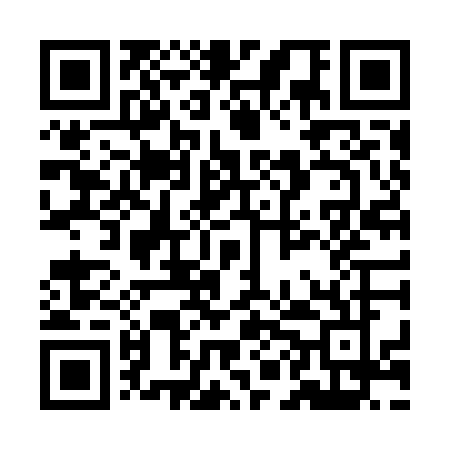 Prayer times for Bahadipur, BangladeshWed 1 May 2024 - Fri 31 May 2024High Latitude Method: NonePrayer Calculation Method: University of Islamic SciencesAsar Calculation Method: ShafiPrayer times provided by https://www.salahtimes.comDateDayFajrSunriseDhuhrAsrMaghribIsha1Wed4:085:2912:013:286:337:542Thu4:075:2912:013:276:347:553Fri4:065:2812:013:276:347:564Sat4:065:2712:013:276:357:565Sun4:055:2712:013:276:357:576Mon4:045:2612:013:266:367:587Tue4:035:2512:013:266:367:588Wed4:025:2512:003:266:377:599Thu4:015:2412:003:266:378:0010Fri4:015:2412:003:266:388:0111Sat4:005:2312:003:256:388:0112Sun3:595:2212:003:256:398:0213Mon3:585:2212:003:256:398:0314Tue3:585:2112:003:256:408:0315Wed3:575:2112:003:256:408:0416Thu3:565:2012:003:246:418:0517Fri3:565:2012:003:246:418:0518Sat3:555:2012:003:246:428:0619Sun3:555:1912:013:246:428:0720Mon3:545:1912:013:246:438:0721Tue3:535:1812:013:246:438:0822Wed3:535:1812:013:246:438:0923Thu3:525:1812:013:236:448:1024Fri3:525:1712:013:236:448:1025Sat3:515:1712:013:236:458:1126Sun3:515:1712:013:236:458:1127Mon3:515:1712:013:236:468:1228Tue3:505:1612:013:236:468:1329Wed3:505:1612:013:236:478:1330Thu3:495:1612:023:236:478:1431Fri3:495:1612:023:236:488:15